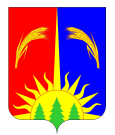 АДМИНИСТРАЦИЯ ЮРЛИНСКОГО МУНИЦИПАЛЬНОГО РАЙОНАПОСТАНОВЛЕНИЕ12.08.2019                                                                                                     № 413В соответствии с Федеральным законом от 12.06.2002 № 67-ФЗ «Об основных гарантиях избирательных прав и права на участие в референдуме граждан Российской Федерации», Уставом муниципального образования «Юрлинский муниципальный район», Администрация Юрлинского муниципального районаПОСТАНОВЛЯЕТ:1. Утвердить прилагаемый перечень помещений для проведения агитационных публичных мероприятий в форме собраний, предоставляемых зарегистрированным кандидатам, их доверенным лицам, уполномоченным представителям и доверенным лицам избирательных объединений, зарегистрировавших единые списки кандидатов при проведении выборов  депутатов Думы Юрлинского муниципального округа 27 октября 2019 года.2. Настоящее постановление опубликовать в информационном бюллетене «Вестник Юрлы», разместить на официальном сайте Юрлинского муниципального района.3. Контроль над исполнением настоящего постановления возложить на руководителя аппарата Администрации Юрлинского муниципального района Ванькову С.Л.И.о.главы Администрации района                                                  Н.А.МелехинаПриложение УтвержденоПостановлением Администрации района от 01.08.2019  № 369ПЕРЕЧЕНЬ 
помещений для проведения агитационных публичных мероприятий в форме собраний, предоставляемых зарегистрированным кандидатам, их доверенным лицам, уполномоченным представителям и доверенным лицам избирательных объединений, при проведении выборов   депутатов Думы Юрлинского муниципального округа 27 октября 2019 годаОб утверждении перечня  помещений для проведения агитационных публичных мероприятий в форме собраний, предоставляемых зарегистрированным кандидатам, их доверенным лицам, уполномоченным представителям и доверенным лицам избирательных объединений, при проведении выборов депутатов Думы Юрлинского муниципального округа 27 октября 2019 года№п/пЮрлинский Муниципальный районАдрес организации, учрежденияКонтактные лица1МБУК «Юрлинский МКДЦ» (по согласованию)с. Юрла, ул. Гагарина, д. 18 8(34294) 2-13-62МелехинаОксана Васильевна2 Филиал МБУК «Юрлинский МКДЦ» Чусовской сельский клуб (по согласованию)п. Чус,ул. Школьная, д. 7  Носкова Вера Ивановна3Филиал МБУК «Юрлинский МКДЦ» Б-Половинский сельский клуб  (по согласованию)д. Большая Половина, 
ул. Набережная, д. 8 Мазунина Вера Николаевна4 Филиал МБУК «Юрлинский МКДЦ» У-Берёзовский сельский дом досуга (по согласованию)п. Усть-Березовка,ул. Ленина, д. 13А8(342) 248-58-98  Носкова Светлана Анатольевна5 Филиал МБУК «Юрлинский МКДЦ» Пожинский сельский дом досуга (по согласованию)д. Пож,ул. Центральная, д. 10 8(34294) 2-26-43 Андреева Нина Петровна6Филиал МБУК «Юрлинский МКДЦ» У-Зулинский сельский дом досуга (по согласованию)с. Усть-Зула,ул. Центральная, д. 108(34294) 2-24-41  Иванова Светлана Анатольевна7 Филиал МБУК «Юрлинский МКДЦ» Чужьинский сельский дом досуга (по согласованию)д. Чужья,ул. Центральная, д. 12А8(34294) 2-30-75 Шитова Светлана Викторовна8Филиал МБУК «Юрлинский МКДЦ» Комсомольский сельский клуб 
(по согласованию)п. Комсомольский,ул. Заболотная, д. 3 Мякишева Наталья Александровна9Филиал МБУК «Юрлинский МКДЦ» Лобановский сельский клуб (по согласованию)д. Верхняя Лобанова, ул. Центральная, д. 21 Кудымова Марина Леонидовна10Филиал МБУК «Юрлинский МКДЦ» Вятчинский сельский клуб (по согласованию)д. Вятчина,ул. Центральная, д. 10  Шандра Елена Валерьевна11 Филиал МБУК «Юрлинский МКДЦ» Дубровский сельский дом досуга (по согласованию)д. Дубровка,ул. Центральная, д. 15 Моисеева Татьяна Ивановна12 Филиал МБУК «Юрлинский МКДЦ» Юмский сельский клуб (по согласованию)с. Юм,ул. Центральная, д. 178(34294) 2-15-36 Кадочникова Алевтина Борисовна13 Филиал МБУК «Юрлинский МКДЦ» Елогский сельский дом досуга (по согласованию)д. Елога, ул.Школьная, д.8 8(34294) 2-18-68 Копытова Вера Васильевна14Филиал МБУК «Юрлинский МКДЦ» Титовский сельский дом досуга (по согласованию)д. Титова,ул. Центральная, д. 1  Суворова Ольга Александровна15Филиал МБУК «Юрлинский МКДЦ» Келичевский сельский клуб (по согласованию)д. Келич,ул. Центральная, д. 28 Гашкова Людмила Геннадьевна16Муниципальное общеобразовательное учреждение «Юрлинская средняя общеобразовательная школа им. Л. Барышева» (по согласованию)с. Юрлаул. Пионеров,58(34294) 2-14-85Половников Андрей Васильевич17Муниципальное общеобразовательное учреждение «Усть-Зулинская основная  общеобразовательная школа» (по согласованию)с.Усть-Зула,ул. Школьная, 78(34294) 2-24-47Леханова Ольга Валерьевна18Муниципальное общеобразовательное учреждение «Усть-Березовская основная общеобразовательная школа»(по согласованию)п.Усть-Березовка,ул.Ленина, 348-342-258-48-96Усачева Екатерина Григорьевна19Муниципальное общеобразовательное учреждение «Юмская основная общеобразовательная школа»(по согласованию)с.Юм,ул. Центральная, 398(34294) 2-15-23Мазеина Татьяна Валерьевна20Муниципальное общеобразовательное учреждение «Вятчинская основная общеобразовательная школа»(по согласованию)д. Вятчинаул. Школьная,128-342-291-92-55Полина Ольга Васильевна21Филиал муниципального общеобразовательного учреждения «Юрлинская средняя общеобразовательная школа им. Л. Барышева» «Дубровская основная  школа» (по согласованию)д.Дубровка,ул. Молодежная, 88(34294) 2-18-10Моисеева  Елена Викторовна22Филиал муниципального общеобразовательного учреждения «Юмская основная общеобразовательная школа»   «Елогская основная  школа» (по согласованию)д.Елога,ул. Школьная, 4-68(34294) 2-18-72Сятчихина Валентина Анатольевна23Филиал муниципального общеобразовательного учреждения «Усть-Берёзовская основная общеобразовательная школа  «Комсомольская основная  школа»(по согласованию)п. Комсомольский,ул. Набережная, 238-342-258-49-62Дементьева Алла Меркурьевна24 Филиал муниципального общеобразовательного учреждения «Усть-Зулинская основная  общеобразовательная школа» «Пожинская начальная  школа» (по согласованию)д.Пожул. Полева, 38(34294) 2-26-25Кудымова Александра Владимировна25Муниципальное общеобразовательное учреждение «Чужьинская основная общеобразовательная школа»(по согласованию)д. Чужьяул. Зеленая, 188(34294) 2-18-28Светлакова Екатерина Васильевна26 Филиал муниципального общеобразовательного учреждения «Усть-Зулинская основная  общеобразовательная школа» «Сюрольская начальная  школа» (по согласованию)п. Чугайнов-Хуторул. Первомайская, 238-342-291-92-10Епишина Людмила Петровна27Муниципальное бюджетное дошкольное образовательное учреждение «Юрлинский детский сад № 3» (по согласованию)с.Юрлаул. Кузнецова, 308(34294) 2-12-28Сятчихина Ольга Петровна